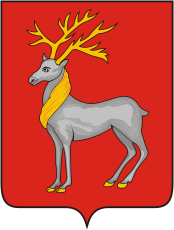 постановлениеАДМИНИСТРАЦИИ ГОРОДСКОГО ПОСЕЛЕНИЯ РОСТОВ От  21.08.2019                                           № 559г. Ростов О проведении выставки-продажи товаров народного потребления
В связи с поступившей   заявкой об организации выставки-продажи от ЧПУП «АльтТрейдСити»,  Администрация городского поселения РостовПОСТАНОВЛЯЕТ:1. Провести выставку-продажу товаров народного потребления с 09.09.2019г. по 14.09.2019г. включительно. Место проведения выставки - продажи: Ярославская область, г. Ростов, ул. Маршала Алексеева. Режим работы с 9 час.00 мин. до 18 час. 00 мин.2. Отделу по управлению муниципальным имуществом администрации городского поселения Ростов заключить соглашение о плате за пользования земельным участком, находящимся в муниципальной собственности городского поселения Ростов.3. Опубликовать настоящее постановление в газете «Ростовский вестник» и разместить на официальном сайте Администрации городского поселения Ростов в информационно - телекоммуникационной сети «Интернет». 4. Контроль за исполнением данного постановления оставляю за собой.5. Постановление вступает в силу с момента опубликования.И.о. главы Администрациигородского поселения Ростов                                          И.О. Галкин